Платформа: 1С:Предприятие 8.3 (8.3.22.1709)Конфигурация: 1С:Комплексная автоматизация 2 (2.4.8.73)Задача. Изменить отображение состояния обеспечения в документе «Заказ клиента» для частично поступившего товара.В рамках расширения «Условное оформление строк в заказе клиента» необходимо внести изменения в правила вывода информации в доп.таблице «Товары» заказа клиента для строк, товар по которым частично обеспечен, т.е. для строк, которые удовлетворяют условию: положительный остаток на текущую дату в РН «Обеспечение заказов» по измерениям «Потребность»>0, «К заказу»=0 и «Наличие»>0; но «Потребность»> «Наличие» (строка в основной таблице выделяется желтым цветом). В доп.таблице «Товары» остаток, который еще не обеспечен по данным РН «Обеспечение заказов» необходимо выводить в виде строки со ссылкой на документ обеспечения: «Заказ поставщику» или «Заказ на перемещение» или «Заказ на сборку», т.е. должны быть заполнены поля:Заказ - ссылка на документ, с помощью которого обеспечивается потребность (документ «Заказ поставщику» или «Заказ на перемещение» или «Заказ на сборку»);Менеджер - ответственный из документа «Заказ поставщику» или «Заказ на перемещение» или «Заказ на сборку»;Плановая дата поставки План дата поступления (дата производства):реквизит «Дата поступления» из документа «Заказ поставщику»;реквизит «Дата производства предварительная» из документа «Заказ на перемещение»;реквизит «Окончание сборки (разборки)» из документа «Заказ на сборку».Количество = тек.остаток из РН «Обеспечение заказов» как Потребность-Наличие под заказ ;Цена с НДС = цена из документа «Заказ поставщику»Цена без НДС = цена из документа «Заказ поставщику» Ставка НДС – ставка из документа «Заказ поставщику».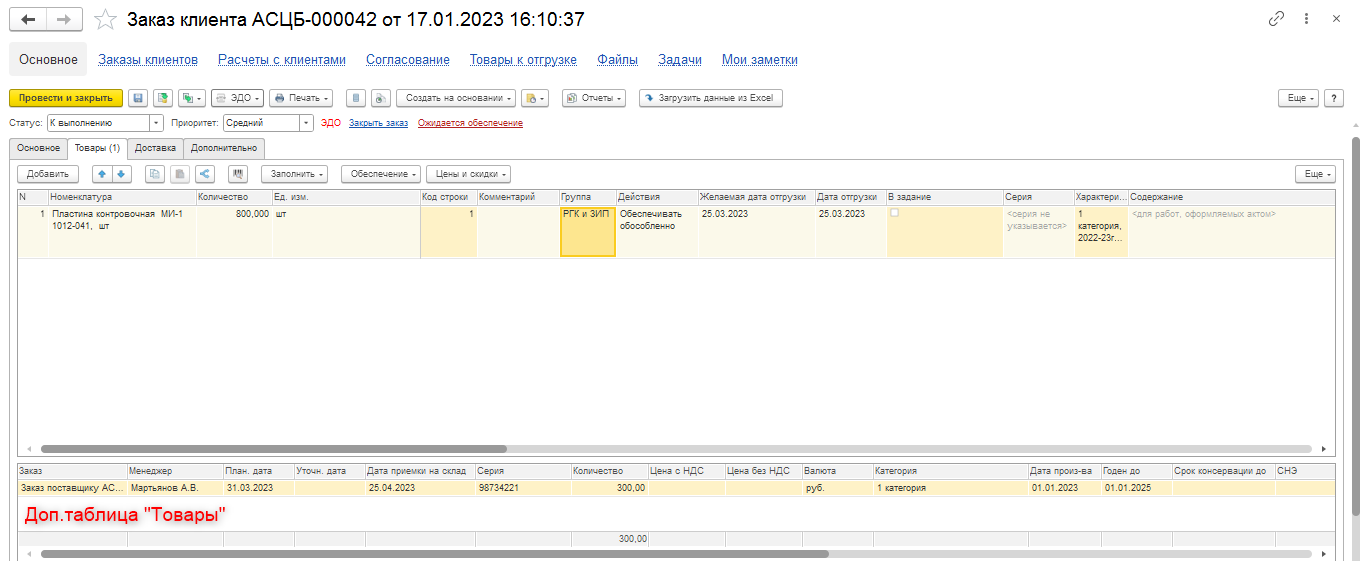 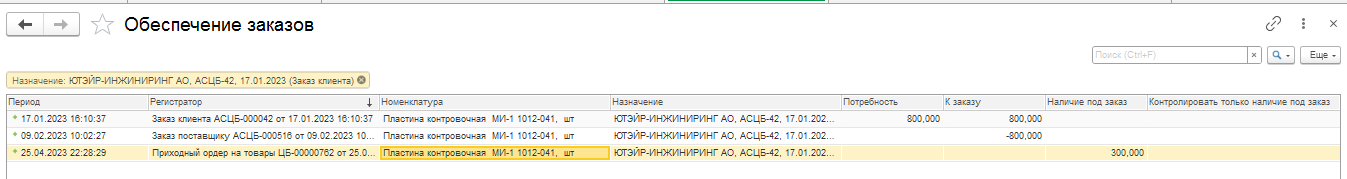 